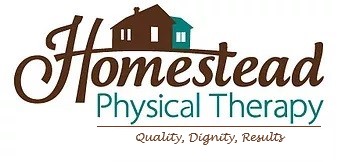 YOUR ACCOUNT & PAYMENT OPTIONS     Homestead Physical Therapy understands that you may need payment options for the balance on your account.  We have a few options for you. ANY AND ALL IN-HOUSE PAYMENT ARRANGEMENTS MUST BE MADE WITHIN THE FIRST 30 DAYS AFTER YOUR INITIAL EXAM.     EVERY account balance not paid within the first 30 days will be assessed a 1.5% interest rate, per month, until the balance is paid in full.  OPTIONS:     Credit Card:  You can pay at the front desk while you’re here, call the office with your payment or pay online at www.homesteadptlaramie.com.  We accept Mastercard, Visa, Discover and Debit.WE DO NOT ACCEPT AMERICAN EXPRESS.     Care Credit:  You can actually apply for this card, if you don’t already have it, right from our website!  We have an 18 month no-interest payment plan available through our website.     In-House 30 Day no-interest:  You can make weekly or bi-weekly payments and if you have your balance paid off in 30 days, we will not assess any interest to your account.     In-House 60 Day limited interest:  You can make payments for 60 days, whether it is weekly, bi-weekly or monthly and only have 1 month of interest charges assessed to your account.  You MUST have your balance paid within the 60 days or the extra month of interest charges will be assessed.     In-House long-term payment plan:  Depending on your balance, we will allow you to make monthly payments on your account.  All standard interest charges will apply.  THIS DOES NOT APPLY TO ACCOUNTS THAT ARE SET UP AS SELF-PAY.     Self-Pay (For people who do not have insurance, or, have a catastrophic deductible):  For patients who need this option, you must have your balance paid monthly.  If your balance is NOT paid, all self-pay discounts will be rescinded, and you will be charged the full billable amount plus monthly interest.